Aprendizaje-Servicio y misión cívica de la universidad. Una propuesta de desarrollo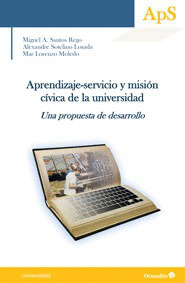 La Editorial Octaedro acaba de publicar el libro “Aprendizaje-Servicio y visión cívica de la universidad. Una propuesta de desarrollo” cuyos autores son Miguel A. Santos, Alexandre Sotelino Losada y Mar Lorenzo Moledo.En la Presentación que se hace del libro se viene a decir que
“La universidad tiene una misión cívica que cumplir. En cada tiempo y lugar. Pero, sobre todo, en la sociedad del conocimiento, ya que este no es posible sin diálogo y sin construcción del discurso epistémico en profesores y estudiantes. Al respecto y de un modo muy gradual, el aprendizaje-servicio se ha ido constituyendo en vector de innovación universitaria, en tanto que estimula la conexión entre las dimensiones académicas y comunitarias del aprendizaje. Y este libro se propone marcar pautas teóricas y metodológicas de utilidad pedagógica, de modo que facilite la gestión del cambio en la educación superior.”Como en otras ocasiones incluimos el ïndiceIntroducción
1. Agentes y relaciones para el aprendizaje-servicio
1.1. Hacia una definición del aprendizaje-servicio
1.1.1. El aprendizaje en el aprendizaje-servicio
1.1.2. El servicio en el aprendizaje-servicio
1.2. Escuela y desarrollo del aprendizaje-servicio
1.2.1. El rol del docente y el cumplimiento del currículo
1.2.2. El estudiante y el aprendizaje-servicio
1.2.3. El centro educativo y el desarrollo del aprendizaje-servicio
1.3. Administración local y fomento del ApS
1.4. El papel de las entidades sociales en el ApS2. El aprendizaje-servicio en perspectiva. La universidad como eje de su desarrollo
2.1. Los primeros pasos del service-learning. La aportación de John Dewey
2.2. Estados Unidos, cuna del service-learning
2.3. Aprendizaje-servicio y solidaridad. La expansión en Latinoamérica
2.4. La llegada a Europa del service-learning y su desarrollo en España3. Universidad y aprendizaje-servicio. Experiencia e innovación
3.1. Aprendizaje y participación en la universidad
3.2. La pertinencia del ApS en la educación superior
3.3. El contexto legislativo para el aprendizaje-servicio en educación superior
3.3.1. La Declaración de Bolonia y el EEES
3.3.2. El Estatuto del Estudiante Universitario en España
3.4. Práctica docente y aprendizaje-servicio. ¿De dónde partimos?
3.5. Realidad del ApS en la universidad. Experiencias e iniciativas
3.5.1. Proyecto Can Campus
3.5.2. Guía de recursos educativos del Camino de Santiago
3.5.3. Prestación de servicios de administración de sistemas informáticos
3.5.4. Bioquímica: enseñar para aprender
3.5.5. Actividad física y mujeres. Del aprendizaje y servicio al mundo laboral
3.5.6. Proyecto PEINAS. Pedagogía intercultural y aprendizaje-servicio4. La concreción de un proyecto de aprendizaje-servicio en el ámbito de la educación superior
4.1. Razones para un modelo de aprendizaje-servicio en el ámbito universitario
4.2. Fases para la consolidación del aprendizaje-servicio. Una propuesta centrada en el       Sistema Universitario de Galicia
4.2.1. Actividades posibles en el proceso de implantación
4.3. Aprendizaje-servicio y evaluación de la calidad universitaria
4.4. ¿Cómo evaluar el aprendizaje-servicio? El portafolios como sugerencia
Consideraciones finales
BibliografíaPuedes encontrarlo en esta dirección web:http://www.octaedro.com/11 Ideas Clave. ¿Cómo realizar un proyecto de aprendizaje servicio?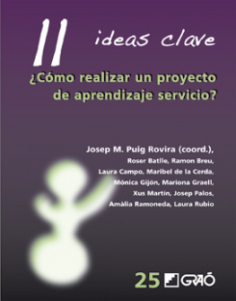 La Editorial GRAÓ ha publicado recientemente este práctico libro Coordinado por Josep Maria Puig y cuyos autores son personas implicadas en la reflexión, difusión y la práctica de APRENDIZAJE-SERVICIO: Roser Batlle Suñer, Ramon Breu Pañella, Laura Campo Cano, Maribel De la Cerda Toledo, Mónica Gijón Casares, Mariona Graell Martín, Xus Martín García, Josep Palos Rodríguez, Josep M. Puig Rovira, Amàlia Ramoneda Rimbau, Laura Rubio Serrano .El libro es un compendio completo y claro de las ideas básicas que dan vida al aprendizaje servicio y a la vez es también una guía, con propuestas prácticas, ejemplos y recursos, pensada para desarrollar proyectos de aprendizaje servicio ya sea desde los centros educativos o desde entidades sociales interesadas en implantar esta metodología.Índice
Algunos motivos para impulsar un proyecto de ApS ·11 preguntas clave sobre el ApS y 11 ideas clave para responderlas.El aprendizaje servicio es una pedagogía del compromiso cívico.El aprendizaje servicio articula tres dinamismos educativos básicos: necesidades, servicio y aprendizaje.Una experiencia significativa incluye participación, cooperación, reflexión y reconocimiento.Los centros educativos y las entidades sociales deben establecer relaciones de colaboración.Incorporar el aprendizaje servicio a un centro educativo requiere compromiso personal e inteligencia pedagógica.Implantar el aprendizaje servicio en una entidad social supone reconocer su dimensión pedagógica y definir un servicio útil y formativo.Los proyectos de ApS siguen etapas bien establecidas y han de estar abiertos a cambios imprevistos.Las competencias son el foco de la evaluación del alumnado en los proyectos de aprendizaje servicio.El aprendizaje servicio es una metodología flexible que puede aplicarse a múltiples ámbitos temáticos.Para implantar y difundir el aprendizaje servicio conviene aplicar estrategias locales.Para evaluar y mejorar un proyecto de aprendizaje servicio es útil analizarlo con la ayuda de una rúbrica.Para saber más…Referencias bibliográficasMás información en: http://www.grao.com/llibres/11-ideas-clave-como-realizar-un-proyecto-de-aprendizaje-servicioActas de la III Jornada de investigadores sobre aprendizaje-servicio. Buenos Aires, 26 de agosto de 2015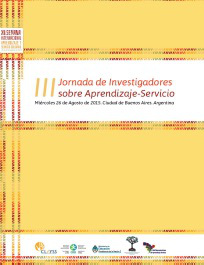 CLAYSS-Red Iberoamericana de aprendizaje-servicio Actas de la III Jornada de investigadores sobre aprendizaje-servicio. Buenos Aires, 26 de agosto de 2015 Compiladoras Ing. Agr. María Alejandra Herrero. Prof. María Nieves Tapia. © 2015 CLAYSS, Centro Latinoamericano de Aprendizaje y Servicio Solidario, http://www.clayss.org.El libro puedes bajártelo en este enlace :http://www.clayss.org/3jornada/Libro_IIIJIA-S.pdfLa mejor presentación del libro de Actas la debemos, como siempre, a la pluma de nuestra querida y entrañable Prof. María Nieves Tapia, Directora de  CLAYSS. Centro Latinoamericano de Aprendizaje y Servicio Solidario.Un tango dice que “veinte años no es nada”, pero la realización de esta III Jornada de Investigadores en aprendizaje-servicio es una evidencia más de que en las dos últimos décadas mucho ha cambiado, y aceleradamente, en la práctica educativa y en la reflexión académica sobre la vinculación entre aprendizaje y acción solidaria, entre conocimiento y compromiso social, entre las instituciones educativas y su entorno.Hace 20 años, el término mismo de “aprendizaje-servicio” era prácticamente desconocido, y sólo unos pocos países en Iberoamérica podían exhibir prácticas sistemáticas de esta propuesta educativa. Hoy la Red Iberoamericana de Aprendizaje-servicio convoca a casi un centenar de organizaciones sociales, Universidades, organismos gubernamentales y agencias internacionales de Latinoamérica, Norteamérica y España.En 2004, la primera Jornada de investigadores en aprendizaje-servicio realizada en América Latina tuvo lugar el 14 de septiembre en la Escuela de Educación de la Universidad de San Andrés, en la provincia de Buenos Aires. Organizada por CLAYSS con el apoyo de la Fundación SES, la Universidad de San Andrés, la OEI (Organización de Estados Iberoamericanos para la Educación, la Ciencia y la Cultura), y PriceWaterhouse Coopers Argentina, la Jornada fue declarada de interés educativo por el Ministerio de Educación, Ciencia y Tecnología argentino a través del Programa Nacional Educación Solidaria.Esa primera Jornada contó con alrededor de 70 participantes, en su mayoría argentinos, con representantes de otros 7 países (Chile, Costa Rica, España, Estados Unidos, México, República Dominicana y Uruguay). En esa ocasión se presentaron sólo seis ponencias, y la mayor parte del debate giró sobre la posibilidad misma de generar una agenda regional para la investigación en aprendizaje-servicio.Ocho años después, la II Jornada de Investigadores –realizada en la Facultad de Ciencias Económicas de la Universidad de Buenos Aires, el 22 de agosto de 2012- representó un momento de crecimiento significativo con respecto a la primera, desde su misma convocatoria. Se recibieron 52 ponencias, provenientes de 9 países (Argentina, Brasil, Chile, Colombia, España, Estados Unidos, México, Perú y Venezuela). La Red Iberoamericana de aprendizaje-servicio, fundada en 2005, fue clave para la difusión de la invitación a participar y presentar ponencias, y los avances en la sistematización, evaluación y reflexión sobre las prácticas en la región se vieron reflejados en la cantidad y calidad de los trabajos presentados.En los tres años de distancia que separan a esa de esta III Jornada de investigadores, la comunidad de especialistas de Latinoamérica hemos comenzado un diálogo horizontal Sur-Sur con nuestros colegas de África y de Asia, y hemos comenzado también a mostrar el “modelo latinoamericano del aprendizaje-servicio solidario” en foros internacionales donde ha sido recibido con interés y respeto.Creemos que la realización de la III Jornada y la publicación de estas Actas, junto con la reciente aparición del primer número de RIDAS, Revista Iberoamericana de aprendizaje-servicio, marcan avances significativos en cuanto a algunas de las primeras aspiraciones de la Red Iberoamericana de aprendizaje-servicio, las de generar espacios de producción e intercambio de conocimiento a nivel regional, y de ofrecer la posibilidad de publicaciones con referato a los docentes universitarios interesados en enfocar su carrera en este campo emergente del conocimiento.La alianza formal establecida entre el Centro Latinoamericano de aprendizaje y servicio solidario (CLAYSS), y la Asociación Internacional de Investigadores en Aprendizaje-servicio y Compromiso Comunitario (International Association for Research on Service-Learning and Community Engagement, IARSLCE) ha constituido a nuestra Jornada como una continuidad y expresión de las Conferencias Internacionales de investigadores que desde 2001 se venían realizando exclusivamente en América del Norte. La alianza implica, por un lado, que todos los participantes en la III Jornada adquirieron por un año la membrecía a IARSLCE, ypor otro, el compromiso conjunto de realizar un webinar en 2016, y la IV Jornada de investigadores en Buenos Aires en 2017, año en que el Seminario Internacional de aprendizaje-servicio cumplirá sus 20 años.…El libro de Actas de la III Jornada de investigadores sobre aprendizaje-servicio. se estructura en tres seccionesSección 1:Discusiones y aportes teóricos a la definición de “aprendizaje-servicio solidario” en el contexto iberoamericano.Sección 2: Monitoreo y evaluación de programas institucionales y prácticas de aprendizaje-servicio.Sección 3: Estudio de casos y sistematización de programas y prácticas de aprendizaje-servicio.Como en otras ocasiones recogemos el índice de la publicación:INDICEPrefacioSección 1: Discusiones y aportes teóricos a la definición de “aprendizaje-servicio solidario” en el contexto iberoamericano.
Coordinación: Victoria Kandel y Monike GesuragaAlvarez H., Blanco, M.: Aprendizaje –Servicio a la Comunidad de pescadores, sector Puerto de Coquimbo, Chile, Año 2015.Amar, H.M.: La producción de conocimiento especializado sobre las relaciones entre ‘Educación y Solidaridad’ en el campo educativo argentino, y sus traducciones en el discurso pedagógico estato-nacional (1989-2011)Basilico P., Luna Kelly M.: Aprendizaje en comunidad: una herencia latinoamericanaGezuraga, M. , Malik, B.: El aprendizaje-servicio en la universidad del país vasco: en el camino hacia su institucionalizaciónIerullo, M., Maglioni, C.: Investigación participativa y transformación social: reflexionando desde la experienciaJorquera-Martínez, C.: Aportes del Aprendizaje y servicio a la construcción profesional: ética e identidadKandel, V.: Prácticas sociales educativas en la Universidad de Buenos AiresMontalva, J, Ponce, C.; Jouannet, Ch.; Jara, M. Elementos claves para una reflexión de calidadNotari, l. La incidencia de la metodología aprendizaje – servicio en la apropiación social del conocimiento en escuelas de contexto de pobreza.Ponce, C; Robles, M.; Jouannet, Ch.; Jara, M.: Definición de aprendizaje servicio en la Pontificia Universidad Católica de ChilePuglisi S.: Aprendizaje servicio solidario y buena enseñanzaRamírez, J.: Conocimiento que se genera en proyectos de aprendizaje servicioTapia Sasot de Rodríguez , M. R.: Evidencias digitales para la investigación Sobre aprendizaje y servicio solidarioTapia M. N., Ochoa E.: Legislación y normativa latinoamericana sobre servicio comunitario estudiantil y aprendizaje-servicioVázquez, S.G.:Orientando el compromiso socialSección 2: Monitoreo y evaluación de programas institucionales y prácticas de aprendizaje-servicio. Coordinación: Gabriela Malacrida y Marcela Martinez VivotAramburuzabala, P., Folgueiras, P., Gezuraga, M., Mugarra, A.: Estudio diagnóstico comprensivo sobre proyectos de aprendizaje-servicio: avances de la investigación.Argaña, C.; Díaz, O.; Herrero, M. A.; Tapia, M. N.: Los “cuadrantes” como actividad que facilita la sistematización y reflexión sobre proyectos de aprendizaje-servicio.Caire M.: Evaluación de proyectos de aprendizaje servicio según la percepción de estudiantes y docentes UAH.Fara C., García F., Rojas A., Saavedra C.: A+S como promotor de la responsabilidad social en estudiantes de economía y negocios, U. de Chile.Fuertes, M.T., Fernández, M., Perdiguer, E.: Sistematización y autoevaluación de competencias genéricas en proyectos ApS.González, T., Hasbún, B., Pizarro, V.: Aprendizaje y servicio en educación superior: propuesta de modelo sistémico para su evaluación.Gysling.V, Flandes.V, Campos.K. :Estudio de la metodología de aprendizaje de servicio en la asignatura de educación sexual, aplicada en intervenciones comunitarias a escolares de enseñanza media.Huergo, M. C.; Governatori, V.; Morasso, M. C. Análisis comparativo de indicadores de aprendizaje en Prácticas Pre Profesionales de la FCEyS-UNMdP.Ierullo, M., Ruffini, V.: Intervención comunitaria y aprendizaje-servicio: construcción de tipologías.Jara, L., Carrasco, V.: Formando en solidaridad: experiencias de aprendizaje- servicio en Santo Tomás.Jiménez Cavieres, R.: Estudio que compara una misma experiencia docente con y sin aprendizaje y servicio.Martín, X., Palos, J., Puig, J.M., Rubio, L.: Análisis y mejora de los proyectos deaprendizaje servicio:Una rúbrica para la auteovaluación.Martinez Vivot, M.; Folgueiras Bertomeau, P.: ¿Qué se puede evaluar durante la primera etapa de un proyecto de aprendizaje servicio?Ortolani, A. E.; Eisenack, L.; Kandel, V.; Gerlero, C.; Drogo, C.; Odetti, H. S: Compromiso social universitario: una mirada desde la perspectiva docente.Pérez Carvajal, M.: Factores claves que promueven la permanencia y los resultados de la formación de estudiantes socialmente responsables en una institución de educación superior.Porta, M. S., Torres, M. A.: (Re)construyendo nuestro territorio.Rivera García, E.; García Suárez, J.; Giles Girela,J. Moreno Doña, A.; Trigueros Cervantes, C.: Aprendizaje + Servicio, competencias generales y su logro en estudiantes del grado de maestro de enseñanza primaria.Zilli, M., Linares, G., Vallina, G: La salud visual en el territorio escolar.Sección 3: Estudio de casos y sistematización de programas y prácticas de aprendizaje-servicio.
Coordinación: Isabel Abal de Hevia y Marcela CoppolaAyuste, A., Escofet, A., Gros, B., Masgrau, M., Obiols, N., Payá, M., Piqué, B., Rubio, L.: Co-diseño de instrumentos para construir conocimiento a través del ApS en la formación de maestr@s.Cárdenas Fernández, C.: Experiencia multidisciplinar para la promoción del desarrollo integral de niños y niñas de jardines infantiles vulnerables.Castro Boniche, R.: Cátedra de educación diferencial con sello aprendizaje + acción (A+A) en la Universidad Central de Chile.Cea, P., Muñoz, M.: Guía de técnicas de reflexión para la facultad de ingeniería de la UCSC.Conxita, A., Ballesteros, E., Escofet, A., Grau, E., Madrid, A., Martínez, M., Massip, A., Morin, V., Poblet, C., Puig, J.M., Rubio, L. , Sánchez, L., Vallés, A: El ApS en la UniversitatDe Barcelona a través de los trabajos de fin de grado y trabajos fin de Máster.de Souza Barbosa, Virginia B.: Desenhando “experiências etnográficas” como prática curricular e presença participativaEscofet, A., Puig, J., Rubio, L.: Hacia la institucionalización del aps en la universidad: la experiencia de la Facultad de Educación de la Universidad de Barcelona.Espech Vidal. M.: Creación de una “Ludoteca de lenguaje y comunicación socioemocional” para niños/as y jóvenes del centro abierto Santa Adriana.Espinosa, F., Rodríguez, V.: Sistematización de las modificaciones curriculares requeridas para la incorporación de la metodología A+S en asignatura de proyecto de inclusión social.Fiorin, I. 1; Rossa, C.; Consegnati, S.: Servicio en la educación inicial preescolar de la escuela italiana.Fiorucci J. P.; López Muro, J.G.: Sentidos y experiencias en torno a la discapacidad construidos por adolescentes de la ciudad La Plata.Fiorucci, J.P.; González Dubox, R.; López Muro, J. G.; Torres, M. A.; Salas, A.: Pedaleando el Barrio: la bicicleta como un instrumento de democracia.Garrido P., Poblete E., Rodríguez A., Monares A. y Moraga A.: Vínculo de la ingeniería con el desarrollo local sostenible en un curso a través del aprendizaje y servicio.González C, Sapag J, Rojas P, Martínez J.: Diseño de un curso de trabajo comunitario aplicando la metodología aprendizaje y servicio (A+S) en el programa de formaciónde especialistas en medicina familiar.Ibarra C., Santander G.: Incorporación del aprendizaje – servicio en escuela de enfermería Universidad Santo Tomas sede Santiago, Chile.Lagos Bosman, K.; Muñoz, X.L.; Sommariva Miranda, C.; Vergara, C.; Figueroa, C.;Labra, S.: Estrategia educativa hacia la comunidad: formación de monitores adultos mayores en salud oral.Landaeta-Díaz, L. : Sistematización de A+S en introducción a la nutrición, Pontificia Universidad Católica de Chile.Lepe C.; Rojas O.: Construyendo Con-Ciencia solidaria.Lovazzano, M.; Liparelli, M. F.; Reaño, A. : “El juego como intervención sociopsicopedagógica desde el aprendizaje en servicio” un dispositivo para la investigación-acción.Maistry M, Lortan D: Universities of technology and service learning in South Africa: a case study of Durban University of Technology.Milan G., Andrian N., Bugno L. : INTEREURISLAND – INTERsectoral, ‘Extenção Universitária’, Research, Interculture and Service Learning.Muñoz Parra, C.; Morales Peralta, J.: Aprendizaje y Servicio en la Titulación de Arquitectos en la Universidad de Santiago de Chile.Orias L., Radosinsky A., Etchegoyen G. : Experiencia en municipios de la provincia de buenos aires en el primer nivel de atención.Paolicchi, G.; Martínez Vivot, M.; Núñez, A.1; Abreu, L.; Bosoer, E. : Prácticas interdisciplinarias: el juego como facilitador en aprendizaje- servicio.Pinto, L., Moraga, A : Experiencias del curso de formación integral de especialidad: el rol social del geólogo.Ramírez Alarcón, L : El aprendizaje–servicio bajo mirada de la Comisión Nacional de Acreditación: El Caso de la UST Chile.Ramos, M. : Observaciones de vinculación cívica universitaria en Estados Unidos, México y Zimbabue.Sardi, G.M.I.; Volpe, S.M.; Gutierrez, G.; Herrero, M.A : Alfabetización académica en una experiencia de aprendizaje servicio.Scala A., Thölke C., Trobo A. : Experiencia de una escuela rural de uruguay: “la escuela al servicio de la salud”.Ugarte, A. M. :Control de Salud Escolar en la Comunidad Educativa Colegios Santo Tomás de Santiago de Chile.Vargas Olivares C.; Yuri Saba P.; Soto R.; Gema Santander: Propuesta de transición entre un voluntariado a aprendizaje servicio.Se publica la Guía de ApS para la promoción de la donación de sangre “Aprèn, participa i dona” (“Aprende, participa y dona”)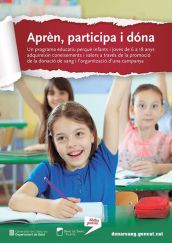 Un programa educativo para que niños y jóvenes de 6 a 18 años adquieran conocimientos y valores a través de la promoción de la donación de sangre y la organización de una campañaLos proyectos de Aprendizaje-Servicio basados en la promoción de la donación de sangre, órganos y tejidos, es desde hace tiempo uno de los proyectos “estrella” en el conjunto de los proyectos de Aprendizaje-Servicio. En este caso ha sido en Cataluña donde se inició la experiencia y desde donde se publica esta Guía en catalán sobre cómo promover proyectos de ApS basados en la promoción de la donación de sangre, que se desarrollan en todas las etapas del sistema educativo a parte de iniciativas no formales de tipo educativo.
“Aprèn, participa y dóna” está basado en la metodología de Aprendizaje-Servicio, y está fundamentado en la implicación, la responsabilidad y el protagonismo de los niños y jóvenes tanto en los preparativos como en los resultados.
En Cataluña han sido ya más de 200 centros educativos los que han confiado en este proyecto que vincula la enseñanza con la acción y que nos permite dar a conocer uno de nuestros valores esenciales: el altruismo; la voluntad de ayudar a los demás en momentos difíciles de sus vidas.
Desde el Banco de Sangre y Tejidos, con el acompañamiento del grupo de investigación de educación moral de la Universidad de Barcelona, se ha recogido la metodología empleada en la Guía “Aprèn, participa y dóna”. Después de 8 años de trabajo junto con los centros, se ha considerado oportuno dejar una pauta para que sea más fácil implantar y extender esta experiencia.
Detrás de cada página, de cada cuadrante metodológico y de cada pauta educativa vemos las imágenes de los niños y niñas, chicos y chicas y profesores que han ayudado hacer llegar más lejos la necesidad de donar sangre y contribuir así a formar ciudadanos más implicados, activos y comprometidos.ContenidoÍndice
Presentación
1. El aprendizaje-servicio, un proyecto educativo con utilidad social
2. El Banco de Sangre y Tejidos, eje de la donación y la transfusión
3. El programa educativo “Aprende, participa y dona”: objetivos, alcance , características generales, fases del proyecto
4. Planificación de los recursos, contenidos y metodología
5. Ejemplos de acciones especiales
6. Valoraciones de los y las participantes y otras conclusiones
AnexosPuedes bajarte esta Guía desde este enlace: http://donarsang.gencat.cat/media/upload/arxius/APS/Guia_APS_interactiva_2015.pdfEl Aprendizaje en Servicio en la ULACIT: conceptos, experiencias y retos.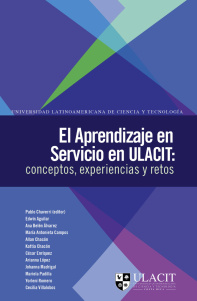 Pablo Chaverri Chaves‚ [el al.],-San José,C.R.:ULACIT, Universidad Latinoamericana de Ciencia y Tecnología.2015.Hace unos meses recibíamos la consulta sobre la necesidad de disponer ejemplos de proyectos de ApS ligados a la formación superior y mas en concreto al ámbito tecnológicoEste libro documenta un proceso de aproximadamente cuatro años, en los que la Universidad Latinoamericana de Ciencia y Tecnología (ULACIT) en Costa Rica ha venido haciendo esfuerzos sostenidos para romper paradigmas, experimentando, implementando y desarrollando su trabajo educativo con una metodología que aunque es de uso frecuente en muchos lugares de América Latina, Europa y Norteamérica, todavía se encuentra en una fase inicial en este país, pues son muy pocos los trabajos encontrados que hablan explícitamente del Aprendizaje en Servicio y aún menos los programas u oficinas dedicados específica- mente a esta metodología.Otra característica sobresaliente de este libro es su naturaleza. interdisciplinaria, pues cada capítulo trata del proceso de implementación del Aprendizaje en Servicio en una disciplina y área de conocimiento distinta, lo que habla muy bien de la aplicabilidad y flexibilidad de la metodología, a través de diferentes visiones profesionales, dando testimonio concreto del valor de sus aportes tanto a nivel pedagógico como a nivel social en todas ellas.
Puedes bajártelo en este enlace
http://bit.ly/LibroAprendizajeenServicioCONTENIDOPrólogoAgradecimientos CAPÍTULO 1 : El Aprendizaje en Servicio en el currículo. Pablo ChaverriCAPÍTULO 2 : El Aprendizaje en Servicio en la Facultad de Ciencias Empresariales como estrategia para el acercamiento a las necesidades de desarrollo de la sociedad costarricense. Kattia Chacón y César Enríquez
CAPÍTULO 3 : El Aprendizaje en Servicio como estrategia de enseñanza y aprendizaje en la carrera de Derecho . Ana Belén Álvarez y Cecilia Villalobos
CAPÍTULO 4 : El Aprendizaje en Servicio en Ingeniería Industrial. Johanna Madrigal
CAPÍTULO 5 : El Aprendizaje en Servicio en Ingeniería Informática. Edwin Aguilar
CAPÍTULO 6 : El Aprendizaje en Servicio en la carrera de Ingeniería en Seguridad Laboral y Ambiental. Arianna López
CAPÍTULO 7 : El Aprendizaje en Servicio como herramienta poderosa en la formación de educadores: el caso de la Enseñanza del Inglés. Yorleni Romero Chaves
CAPÍTULO 8 :Aprendizaje en Servicio: experiencia en Odontología. Mariela Padilla y Allan Chacón
CAPÍTULO 9 :Aprendizaje en Servicio en la carrera de Psicología. María Antonieta Campos y Pablo Chaverri
CAPÍTULO 10 : Integrando el Aprendizaje en Servicio en el currículo y la docencia: algunas reflexiones y retos hacia el futuro. Pablo Chaverri
Reseña de autores 
Apéndice 1: Política institucional Apéndice 2: Guía para docentes Acaba de hacerse público el primer número de RIDAS, “Revista Iberoamericana de aprendizaje servicio. Solidaridad, ciudadanía y educación”.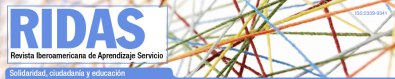 Ha nacido RIDAS, “Revista Iberoamericana de aprendizaje servicio. Solidaridad, ciudadanía y educación”, publicada por la Red Iberoamericana y la Red de las Universidades españolas de aprendizaje-servicio, coordinada por CLAYSS y la Universidad de Barcelona.Es la primera publicación especializada en castellano, y esperamos que pueda ser un aporte valioso al diálogo internacional en nuestro campo.Se puede consultar y descargar aquí:http://revistes.ub.edu/index.php/ridasAnna Escofet Roig, en su Editorial señala que:
“Tal y como dicen Andrew Furco y Mª Nieves Tapia en sus editoriales, el Aprendizaje Servicio cuenta ya con una larga tradición, tanto en el ámbito práctico experiencial como en el ámbito de la investigación y la generación del conocimiento.El reto al que nos enfrentamos con esta revista es contribuir a la difusión del conocimiento creado y la consolidación del Aprendizaje Servicio como un campo de conocimiento. Es por ello que RIDAS se alinea con los estándares internacionales de calidad de las revistas científicas y pretende situarse en bases de datos e índices de impacto. Somos conscientes que el impacto real de nuestras experiencias y nuestras investigaciones nunca será medido de manera suficiente con un índice y que lo más importante es el compromiso social de nuestras prácticas, pero también pensamos que situarse en determinados ámbitos permitirá al Aprendizaje Servicio seguir creciendo a nivel académico y avanzar un paso en su reconocimiento científico.El primer número de la revista presenta seis artículos de investigación, cuatro experiencias y dos reseñas. Abarcan ámbitos educativos distintos, se refieren a países diferentes y se centran en momentos diversos del proceso educativo, pero les une la voluntad de reflexionar sobre el compromiso cívico, la responsabilidad social, la mejora pedagógica…en suma sobre el Aprendizaje Servicio.Invitamos a los lectores de RIDAS a contribuir con sus reflexiones, a participar con sus experiencias y con sus investigaciones, a contribuir para hacer de la revista una herramienta útil para la comunidad académica y científica.”NÚM. 1 (2015)SUMARIOEDITORIALARTICULOSAproximación a los impactos y beneficios del aprendizaje servicio en la Universidad de Zaragoza.Mª Isabel Saz Gil, Rosario Marta Ramo GarzaránActivismo frente a norma: ¿quién salva a la universidad? Vicente Manzano-ArrondoAprendizaje servicio y educación superior en Galicia. ¿Qué opinan los profesores? . Alexandre Sotelino LosadaEl proceso de partenariado en el proyecto de aprendizaje servicio del Banco de Sangre y Tejidos. Mariona Graell MartínUna rúbrica para evaluar y mejorar los proyectos de aprendizaje servicio en la universidad. Laura Campo CanoDiseño de un modelo de institucionalización de la metodología de aprendizaje servicio en educación superior. Chantal Jouannet, José Tomás Montalva, Camila Ponce, Vincent Von BorriesEXPERIENCIAS Y TESTIMONIOS
Aprendizaje servicio en Ingeniería Civil de la UCSC: Experiencia del curso de topografía . Patricio Cea Echeverría, Felipe González Monsalve, Marcia Muñoz VenegasPromoción del emprendimiento social y la competencia docente en la aplicación de juegos motores y expresivos utilizando el aprendizaje servicio en Educación Física.
Carlos Capella Peris, Jesús Gil Gómez, Oscar Chiva Bartoll, Raquel Corbatón MartínezCinco buenas prácticas para conformar una sociedad de aprendizaje servicio.Manuel Caire EspinozaProyecto de aprendizaje servicio: “Los enigmas del cuidado” Domingo Mayor ParedesRESEÑASEl ApS en el Practicum de la formación inicial del profesorado. Marta BurguetReseña. CLAYSS Centro Latinoamericano de Aprendizaje y Servicio SolidarioLa Revista del PROFESORADO de la Universidad de Granada publica un MONOGRAFICO sobre APRENDIZAJE-SERVICIO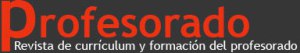 MONOGRÁFICOAPRENDIZAJE Y SERVICIO (APS) EN LA FORMACIÓN DEL PROFESORADO: HACIENDO EFECTIVA LA RESPONSABILIDAD SOCIAL Y EL COMPROMISO ÉTICO (Vol. 19, 1 (2015) )Learning and Service (APS ) in teacher training : making effective the social responsability and ethical commitmenthttp://www.ugr.es/~recfpro/?p=1645La revista Profesorado es una publicación interdisciplinar de carácter científico-académico, dirigida a investigadores y profesionales de la educación en general. Pretende fomentar el debate científico-profesional, el intercambio de ideas y la difusión de resultados de investigación. La temática de la revista se centra en áreas como: Formación inicial y Desarrollo profesional del docente, Desarrollo Curricular e Innovación Educativa, Tecnología Educativa, Organización Escolar, Educación Especial, Educación Intercultural y Didácticas Específicas.En la presentación del Monográfico Mayka Garcia García y Manuel J. Cotrina García  de la Universidad de Cádiz señalan que ” hace algo más de un año asumimos el reto de coordinar este monográfico de la revistaProfesorado, en relación con Aprendizaje y Servicio. A la ilusión por abordar dicho reto no tardó en unirse la preocupación por ser capaces de aportar “algo valioso” y, en la medida de lo posible, “novedoso” a dos temáticas, una consolidada(la formación de profesorado) y otra emergente(el Aprendizaje y Servicio), que en los últimos tiempos acaparan gran parte del interés del discurso educativo.Y es que, aunque pueda parecer lo contrario, el reto no era fácil. Como sin duda el-la lector-a ya habrá pensado no son pocos, compañeros y compañeras que tanto desde la academia, como desde el día a día de la práctica educativa de nuestras escuelas, institutos, facultades, asociaciones y entidades involucradas en la educación social ya han o están explorando el territorio de encuentro entre dichos focos de preocupación pedagógica.”“Para situar el foco de interés de este número, comencemos por señalar que desde nuestra perspectiva hablar de Aprendizaje y Servicio es hacerlo de valores y sobre la vivencia de los mismos, que implica siempre una apuesta educativa por la construcción y el desarrollo de una ciudanía crítica (Francisco y Moliner, 2010) desde la acción local y de espacios vivenciales más inclusivos (García y Cotrina 2012). Y es que practicar (vivir) el ApS implica un proceso cooperativo, y a veces expansivo, de toma de conciencia de problemas que son comunes y comunitarios que nos incumben a todos-as. Supone el diseño y desarrollo de un plan de acción que incluya la voz de todos-as los-as participantes, estableciendo alianzas con entidades del entorno y la evaluación reflexiva y celebrada de los aprendizajes (Mendía, 2012; Rubio, 2008). ““En realidad, como muchas veces se ha señalado, el Aprendizaje y Servicio no es pedagógicamente algo nuevo (Batlle, 2013; Palos y Puig, 2006; Rubio, 2008), a pesar de parecerlo e incluso ser presentado como tal en numerosos foros académicos. Y es que actualmente existe en el Estado español un desarrollo importante de este tipo de propuestas y, de hecho, está siendo una herramienta (Batlle, 2013) de contagio de una revolución pedagógica necesaria1. Es probable que cuando volvamos la mirada atrás consideremos estos años como el momento en que el ApS adquirió su madurez en nuestro territorio.En ello está jugando un papel importante tanto la extensión de su práctica y su sistematización, como la investigación en torno a:los contextos en que se articula, sus distintas modalidades de desarrollo, el análisis sus componentes pedagógicos, su evaluación, su vivencia reflexionada o la búsqueda de conexiones de quienes transitan en esta línea con otras propuestas que caminan en el mismo sentido.”El Contenido del MonográficoMayka García García y Manuel J. Cotrina GarcíaEl aprendizaje y Servicio en la formación inicial del profesorado: de las prácticas educativas críticas a la institucionalización curricular. Mayka García García y Manuel J. Cotrina García. La Universidad Cívica ¿Un vacío legal y político?. Lorraine McIlrath. Acompañamiento Educativo: El rol del educador en Aprendizaje y Servicio Solidario. Ángela García- Pérez y Rafael Mendía. Dibujando caminos: El Aprendizaje- Servicio en la educación en el tiempo libre. Roser Batlle, Merche García- Villatoro, Catalina Parpal y Mayka García. Aprendizaje- Servicio: Una propuesta metodológica para la introducción de la sostenibilidad curricular en la Universidad. Pilar Aramburuzabala, Rosario Cerrillo e Inmaculada Tello. Analizar, repensar y mejorar los proyectos: una rúbrica para la autoevaluación de experiencias de Aprendizaje Servicio. Laura Rubio Serrano, Josep María Puig Rovira, Xus Martín García y Josep Palos Rodríguez. Evaluación participativa, Aprendizaje- Servicio y Universidad.Marcela Martínez- Vivot y Pilar Folgueiras Bertomeu.La ética en el Aprendizaje-Servicio (ApS): Un Meta-Análisis a partir de Education Resources Information Center (ERIC). Héctor Opazo, Chenda Ramírez, Rocío García-Peinado y Manuel Lorite. La escuela como contexto de la formación inicial del profesorado: Aprendiendo desde la colaboración. José I. Rivas Flores, Analía E. Leite Méndez y Pablo Cortés González. El Aprendizaje Servicio y la formación inicial de profesionales de la educación. Begoña Martínez Domínguez e Isabel Martínez Domínguez. Aprendizaje- Servicio: Construyendo espacios de intersección entre la escuela- comunidad- universidad. Domingo Mayor Paredes y Dolores Rodríguez Mar. Efectos académicos, culturales, participativos y de identidad del Aprendizaje- Servicio en futuros maestros a través de la educación física. Raquel Corbatón Martínez,Lidón Moliner Miravet, Manuel Martí Puig, Jesús Gil Gómez y Óscar Chiva Bartoll. La formación de Educadores Sociales a través de la práctica reflexiva. Aprendizaje para en el cambio social como estrategia para contribuir a la responsabilidad social universitaria. Mª Carmen Robles Vílchez y Miguel Ángel Gallardo Vigil. Una experiencia de Aprendizaje- Servicio en Comunidades de Aprendizaje. Margarita R. Rodríguez- Gallego y Rosario Ordez- Sierra. Estudio de caso múltiple con historias de vida en el grado de educación infantil: Aprendizaje- Servicio en la didáctica de la educación física. Carlos Capella Peris, Jesús Gil Gómez, Manuel Martí Puig y Oscar Chiva- Bartoll. La Educación Literaria: una oportunidad de aprendizaje-servicio para la formación integral del futuro maestro. María Ángeles Martín del Pozo y Débora Rascón Estébanez. En este número también se incluyen las secciones habituales de Colaboraciones y Recensiones.El Aps en el practicum de la formación inicial del profesoradoFuertes Camacho, M.Teresa (2014) El Aps en el practicum de la formación inicial del profesorado. Saarbrücken: Ed. Publicia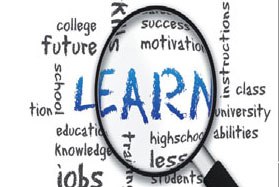 María Teresa Fuertes, doctora en Ciencias Humanas, Sociales y Jurídicas y profesora en varias universidades españolas es la autora del libro “El Aprendizaje servicio en el Practicum de la formación inicial del profesorado”, de reciente edición. La autora, desarrollar una investigación sobre la implementación del aprendizaje-servicio en las prácticas universitarias donde presenta estrategias de docencia y aprendizaje para las prácticas de grado universitarias que tienen como base el Aprendizaje-Servicio y da ejemplos, basados en experiencias realizadas en Europa, de como favorece la adquisición y el desarrollo de competencias clave para la formación y el desempeño profesional de los estudiantes universitarios.El aporte principal del aprendizaje servicio y de la investigación que se recoge en el libro viene encabezado por la integración de los objetivos académicos y de servicio en el desarrollo de actividades que enlazan con las necesidades reales de la comunidad, y suponen la participación del alumnado en la planificación y el desarrollo de actividades de servicio a los demás. Supone un proceso de reflexión que permite aprender a partir de la experiencia del servicio y el reconocimiento de los logros no solamente para uno mismo sino también para los demás.Aunque los servicios realizados varían ampliamente por lo que a los temas y los contextos de aplicación se refiere, los resultados recogidos en el libro ponen de manifiesto la eficacia, la eficiencia, la efectividad y el valor que aporta el ApS en el desarrollo del “capital social” entendido como patrimonio del conjunto de la sociedad.Ultimas publicaciones del Programa “Educación Solidaria” del Ministerio de Educacion de Argentina.Nuevo volumen de las Experiencias ganadoras del Premio Presidencial. “Escuelas Solidarias” 2013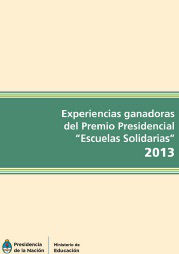 Los objetivos de la octava edición del Premio Presidencial “Escuelas Solidarias” fueron los siguientes:Reconocer a las escuelas que mejor integren el aprendizaje curricular de los estudiantes con acciones solidarias destinadas a mejorar la calidad de vida de su comunidad.Reconocer las experiencias educativas solidarias que permiten a los estudiantes ampliar su horizonte de aprendizaje y comprometerse en la transformación de su comunidad junto con otros actores sociales.Fortalecer y difundir una cultura participativa, solidaria y de compromiso ciudadano.Un total de 1.169 instituciones de todas las jurisdicciones del país y niveles del sistema educativo, tanto de gestión estatal como privada, respondieron a la convocatoria presidencial y presentaron 1.329 experiencias educativas solidarias protagonizadas por 105.534 estudiantes y 8.834 docentes.Muchas de estas experiencias son el producto de redes que articulan diferentes niveles (desde el Inicial hasta el Secundario) de una misma institución o de diferentes instituciones, incluidas instituciones de Educación Superior.Este tipo de propuestas tiende a promover el protagonismo juvenil en espacios curriculares o institucionales específicos y, como prácticas que articulan aprendizaje y solidaridad, contribuyen a la motivación para aprender y permanecer en la escuela, a la disminución de la repitencia, y fortalecen la formación ciudadana.En este volumen se relatan los primeros y segundos premios designados en esta convocatoria que reúnen un ramillete de buenas prácticas de Aprendizaje-Servicio en Argentina:1.-Proyecto NEO. Diseño y construcción de un monitor de nivel de ruido, con señalizador de alerta visual (Escuela de Educación Secundaria Técnica Nº 2 “Tres de Febrero” Lomas del Palomar, Provincia de Buenos Aires)2.-La quinua: la super planta que alimenta. Una alternativa para enfrentar el hambre y la pobreza (Escuela Nº 258 “Rosario Vera Peñaloza” Chamical, Provincia de La Rioja)3.-Especias y aromáticas en Colonia Gamara. Promoviendo el aprendizaje-servicio solidario, la economía social y el desarrollo de la comunidad de Colonia Gamara(Colegio Secundario “Antonio Escañuela” Colonia Gamara, Departamento Banda, Provincia de Santiago del Estero)4.-Tarpuy (Sembrando, en quechua)(Escuela Media de Trancas. Trancas, Provincia de Tucumán)5.-Radio escolar al servicio de la comunidad: FM Hueney (Centro de Educación Media Nº 44 .San Carlos de Bariloche, Provincia de Río Negro)6.-Un granito de arena y ¿Querés hacerte una huerta? (Centro de Educación Media Nº 41.Pilcaniyeu, Provincia de Río Negro)9.-Educación Tecnológica al servicio de la comunidad (Escuela Provincial de Educación Técnica Nº 12 “Ingeniero Juan Carlos Fontanive”. San Martín de los Andes, Provincia de Neuquén)10.-Cadena de favores.(Educación Primaria para Jóvenes y Adultos (Epja) Nº 16 “Modalidad Contexto de Encierro” Caleta Olivia, Provincia de Santa Cruz)11.-¿Vamos a la huerta? y ¿Qué hacemos con las botellas de plástico? (Escuela de Educación Secundaria Nº 6 “José Manuel Estrada”. Gobernador Ugarte, Provincia de Buenos Aires)12.-Articulando esfuerzos: una apuesta para promover la escuela de oficios en el Barrio “Puente de Fierro” .(Centro Especial Bachillerato de Adultos en Salud (Cebas) Nº 1 “Floreal Ferrara” La Plata, Provincia de Buenos Aires)13.-Conociendo mi ciudad. (Jardín de Infantes “Zoila Acuña De Marín Maroto”.Río Tercero, Provincia de Córdoba)14.-Donación voluntaria de sangre.(Colegio Secundario “Olga Cosettini”. Guatraché, Provincia de La Pampa)15.-Fortaleciendo mi cultura, nuestra cultura (Escuela Nº 4-242. Las Chimbas, Departamento San Martín, Provincia de Mendoza)16.-Difundiendo hechos que violentaron la paz social .(Escuela De Comercio “Ricardo Rojas” Famaillá, Provincia De Tucumán)Puedes encontrarlo en este enlace:http://www.me.gov.ar/edu…/archivos/2014_ganadores_pp2013.pdfOrientaciones para el desarrollo institucional de propuestas de enseñanza sociocomunitarias solidarias. – 2da ed. – Buenos Aires : Ministerio de Educación de la Nación, 2014.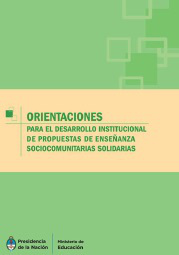 Se trata de una actualización de estas Orientaciones ya publicadas anteriormente y que son de gran interés para orientar proyectos de Aprendizaje-Servicio y otro tipo de prácticas Sociocomunitarias basadas en este enfoque educativo.La Ley de Educación Nacional 26.206, aprobada por el Congreso Nacional el 14 de diciembre de 2006, incluye numerosas referencias a la necesidad de formar a los estudiantes para la ciudadanía activa y en valores solidarios (Art. 8, 11, 20 y 27) y de promover la realización de proyectos educativos solidarios y acciones de aprendizaje-servicio.El Plan Nacional de Educación Obligatoria y Formación Docente fue aprobado por resolución Nro. 188 del Consejo Federal de Educación el 5 de diciembre de 2012. El Plan incluye a la educación solidaria y el desarrollo de proyectos comunitarios como línea de acción para el Nivel Secundario en relación con el objetivo de “Fortalecer las trayectorias escolares generando mejores condiciones para la enseñanza y los aprendizajes”. Establece además, entre los logros esperados, que al 2016 se desarrollen en todas las jurisdicciones proyectos institucionales solidarios.En este marco los Proyectos sociocomunitarios solidarios son propuestas que: involucran el activo protagonismo juvenil en la participación social y ciudadana. Se espera que los/las estudiantes participen en todas las etapas de diseño y gestión del proyecto solidario, incluyendo el diagnóstico, planeamiento, ejecución y evaluación.incluyen el desarrollo de acciones solidarias concretas, orientadas a colaborar en la solución de problemáticas comunitarias, desarrolladas junto con la comunidad y no sólo “para” ella. Las iniciativas pueden estar dirigidas hacia el territorio de la escuela, a comunidades alejadas y también a la propia comunidad educativa.contemplan el resguardo de la calidad académica, permitiendo la adquisición y puesta en juego de contenidos disciplinares y/o multidisciplinares en contextos de atención a problemas reales, de reflexión sobre la práctica solidaria y el desarrollo de habilidades para la ciudadanía y el trabajo.promueven procesos de inclusión social y educativa, abriendo oportunidades de aprendizaje que fortalecen el sentido de pertenencia a la comunidad educativa de todos los y las estudiantes.A diferencia de las actividades de voluntariado presentes en la mayoría de las escuelas argentinas, los Proyectos sociocomunitarios solidarios son parte de la oferta educativa obligatoria, y combinan tiempos en aula .INDICE1. Fundamentos Normativos
2. Proyectos Sociocomunitarios Solidarios
3. Por dónde empezar
4. Alternativas para la inclusión de los Proyectos Sociocomunitarios Solidarios en el Proyecto Pedagógico Escolar
5. Decisiones Institucionales para el desarrollo de los Proyectos Sociocomunitarios Solidarios
6. Planificación del Proyecto Sociocomunitarios Solidario: un itinerario posible
7. A modo de conclusión: ¿Por qué implementar Proyectos Sociocomunitarios Solidarios?
Bibliografía
AnexoEl documento completo lo puedes encontrar en este enlace:http://www.me.gov.ar/edusol/archivos/2014_orientaciones.pdfItinerario y herramientas para desarrollar un proyecto de aprendizaje-servicio. – 1a ed. – Ciudad Autónoma de Buenos Aires : Ministerio de Educación de la Nación, 2015.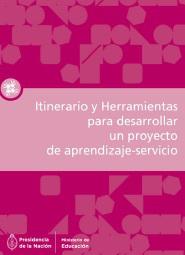 Esta publicación se propone orientar la formulación y el desarrollo de  proyectos de aprendizaje–servicio de calidad y ofrecer sustento metodológico  a prácticas educativas solidarias instaladas en las escuelas. Su finalidad es  aportar elementos teóricos, ejemplos concretos y herramientas útiles para la  iniciación y puesta en práctica de este tipo de proyectos.Constituye también una contribución a la instalación y al fortalecimiento de  los Proyectos Sociocomunitarios Solidarios que, desde 2010, forman parte  de la propuesta de la nueva secundaria obligatoria, según lo establece la  Resolución del Consejo Federal de Educación del 17 de diciembre de 2009  (RCF 93/09). Este material pretende ser un instrumento para estimular la  reflexión de los integrantes de la comunidad educativa y facilitar la concreción e institucionalización de estos proyectos.La propuesta pedagógica del aprendizaje-servicio promueve experiencias  educativas de servicio solidario protagonizadas por los estudiantes y planificadas  en forma integrada con los contenidos curriculares, destinadas no solo  a atender necesidades de una comunidad sino a aplicar nuevos aprendizajes  de los estudiantes.Esta publicación es una versión actualizada del Itinerario y Herramientas para  desarrollar un proyecto de aprendizaje–servicio publicado en 2005. Se incluyen ejemplos de prácticas y herramientas utilizadas por escuelas que  se presentaron a las distintas ediciones del Premio Presidencial “Escuelas  Solidarias”.Este cuadernillo se escribió con vocación de construcción colectiva y valorización  de las prácticas realizadas por las escuelas. Se invita al lector a recorrer  sus páginas con una actitud de participación y diálogo con ellas.En la Parte 1, Aprendizaje–servicio y Proyectos Sociocomunitarios Solidarios,  los lectores encontrarán una caracterización sintética de la propuesta  del aprendizaje–servicio, sus aportes a la participación ciudadana y a la  inclusión. Se explicita también el origen de las prácticas solidarias en las  instituciones educativas, las iniciativas del Ministerio de Educación de la  Nación relacionadas con el relevamiento de las prácticas existentes y el
marco legal para el desarrollo de Proyectos Sociocomunitarios Solidarios en  la nueva secundaria.En la Parte 2, ¿Cómo diseñar un proyecto de aprendizaje–servicio?, se  ofrece una propuesta dinámica para el diseño y gestión de estos proyectos,  sugiriendo etapas y procesos transversales que forman parte del itinerario  de un proyecto de calidad. Se incluyen ejemplos tomados de las experiencias  relevadas por el Programa Nacional Educación Solidaria.En la Parte 3, Herramientas para desarrollar un proyecto de aprendizaje–  servicio, se podrá encontrar una amplia propuesta de instrumentos y  herramientas para llevar adelante este tipo de proyectos, así como ejemplos  de aquellos que han creado y utilizado las propias instituciones educativas  a lo largo de su experiencia. Los instrumentos, organizados en función de  las etapas y procesos transversales señalados para el itinerario, podrán ser  recreados y adaptados en función de las características del proyecto de cada
escuela y del contexto institucional y comunitario.En el enlace siguiente puedes acceder al documento “Itinerario y Herramienta”s: http://www.me.gov.ar/edusol/archivos/2014_itinerario.pdfRúbrica para la autoevaluación y la mejora de los proyectos de ApS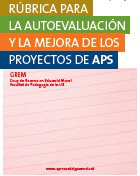 El Centre Promotor d’Aprenentatge Servei, ha publicado este documento elaborado por el GREM, (Grup de Recerca en Educació Moral /Facultat de Pedagogia de la UB) cuyos autores son Josep M. Puig, Xus Martín, Laura Rubio, Josep Palos, Mónica Gijón, Maribel de la Cerda y Mariona Graell con la colaboración de Maria López-Dóriga, Laia Gómez, Mireia Páez y Laura CampoLa rúbrica es una herramienta pensada para facilitar la autoevaluación y la mejora de las experiencias de aprendizaje servicio que ya existen, y animar al diseño y la implementación de otras nuevas. Esta Guía nos permite reflexionar, analizar y mejorar nuestros proyectos de Aprendizaje Servicio.El instrumento de evaluación nos permitirá: identificar los puntos fuertes y débiles de la actividad, facilitar el debate pedagógico, optimizar actividades, mostrar posibilidades y animar a impelementar nuevas acciones.La rúbrica permite…Identificar puntos fuertes y débiles de una actividad de aprendizaje servicio. El análisis detallado de los dinamismos aporta información significativa sobre aspectos que durante el proceso suelen pasar inadvertidos.Facilitar el debate pedagógico. El proceso de autoevaluación es una oportunidad para reflexionar, compartir y contrastar puntos de vista, expectativas y valoraciones, entre los miembros de un mismo equipo educativo.Optimizar actividades. El resultado que se obtiene con la rúbrica es un buen punto de partida para establecer planes de mejora realistas y contextualizados.Mostrar posibilidades diversas. Los dinamismos que configuran un aprendizaje servicio permiten combinaciones distintas y creativas dando lugar a experiencias variadas.Animar a implementar nuevas actividades. El aprendizaje servicio no tiene por qué iniciarse con una presencia intensa de todos los dinamismos. Los primeros niveles pueden facilitar la introducción de actividades sencillas que, con el tiempo, avancen hacia una mayor complejidad.La rúbrica no debería…Generar desánimo. Cada resultado, por discreto que sea, muestra siempre un éxito: la realidad que ya se ha conseguido.Proporcionar una calificación cuantitativa. Lo interesante no es puntuar, sino discriminar qué funciona correctamente y qué es mejorable.Infravalorar actividades que se encuentran en niveles bajos. El proceso natural de implementación de una actividad es crecer progresivamente.Establecer rankings entre diferentes centros. La cultura del aprendizaje servicio se incrementa cuando se reconoce y valora la singularidad de cada entidad.Invitar al conformismo. Los resultados aceptables también permiten continuar creciendo en cantidad y calidad de experiencias de aprendizaje servicio. Índice¿Por qué una rúbrica sobre APS?Dinamismos y nivelesNecesidadesServicioSentido del servicioAprendizajeParticipaciónTrabajo en grupoReflexiónReconocimientoEvaluaciónPartenariadoConsolidación en centros educativosConsolidación en entidades socialesResultados de la rúbricaDel análisis a la mejora de la experienciaEnlaces para acceder al documentoEn catalán:Arxiu PDF:  http://www.aprenentatgeservei.org/intra/aps/docu ments/aps_autoevaluacio_cat_IMP_A5.pdfVersió reduïta:  http://www.aprenentatgeservei.org/intra/aps/docu ments/aps_autoevaluacio_cat_mini_IMPA4.pdfEn castellano:Archivo en PDF: http://www.aprenentatgeservei.org/intra/aps/docu ments/aps_autoevaluacio_cast_IMP_A5.pdfVersión reducida: http://www.aprenentatgeservei.org/intra/aps/docu ments/aps_autoevaluacio_cast_mini_IMPA4.pdfEn inglés:PDF file: http://www.aprenentatgeservei.org/intra/aps/docu ments/aps_autoevaluacio_ang_IMP_A5.pdfShort version: http://www.aprenentatgeservei.org/intra/aps/docu ments/aps_autoevaluacio_ang_mini_IMPA4.pdfMás información enwww.aprenentatgeservei.orgAprendemos siendo útilesLa Fundación ZERBIKAS con el apoyo de EuropAssistance ha publicado un folleto que explica brevemente a la familias qué es el Aprendizaje-Servicio. Pequeño y práctico cabe en el bolsillo del pantalón. Se han publicado versiones en 4 idiomas: Castellano, Catalán, Euskera y Gallego, lo que le hace muy útil para los distintos Grupos Impulsores de la REApS en su trabajo de apoyo a las familias cuyos hijos e hijas practican en sus centros escolares y grupos educativos el Aprendizaje-Servicio.Se compone de varias partes en las que se explica de manera sintética y comprensible qué es y en qué consiste el Aprendizaje-Servicio.1.-¿Qué es el Aprendizaje-Servicio?2.-¿Para qué sirve?3.-¿Y yo que puedo hacer?4.-En este apartado se proponen algunos ejemplos de prácticas de aprendizaje-servicio5.-En una última parte se invita a implicarse en la promoción del Aprendizaje-Servicio en las comunidades educativas proponiendo los distintos grupos que en las distintas comunidades autónomas promueven el Aprendizaje-Servicio.aprendemos siendo útiles                                                    aprenem i som útils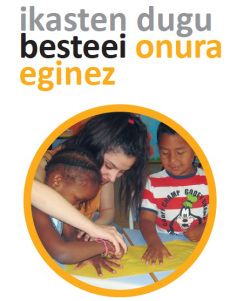 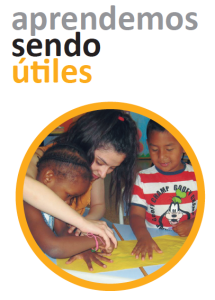 aprendemos sendo útiles                                                        ikasten dugu besteei onura eginez El Aprendizaje-Servicio en España: El contagio de una revolución pedagógica necesaria. 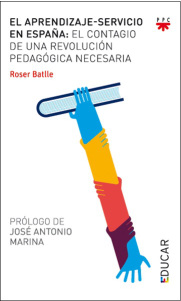 Recientemente ha salido a la luz el último trabajo de Roser Batlle sobre el Aprendizaje-Servicio. Su título habla de “contagio” y de “revolución pedagógica”.El contagio es claro y el agente contaminante ha sido la autora, Roser Batlle. En las páginas de este libro se van recorriendo los pasos que se han dado para lo que, en su momento, era una pequeña llama que surgía en Cataluña a través del “Centre Promotor de Aprenentatge Servei” promovido por la Fundación Bofill, haya ido extendiéndose poco a poco en los últimos cinco años a toda la geografía del estado.Hay que reconocer a la persona artífice de todo este entramado solidario.. Ella ha sabido contagiarnos, animarnos, formarnos, darnos ideas, impulsarnos….El libro inicia sus páginas con una reflexión sobre el Aprendizaje Servicio y cuál es el motivo de nuestro interés para luego describir las premisas y las estrategias para la difusión de esta idea tan “revolucionaria” tal como reza el título.En los apartados siguientes va desgranando aquellos factores que han ido facilitando la creación de los grupos territoriales, destacando la idea clave de que se basan en el verdadero compromiso de determinadas personas y grupos incardinados en cada territorio hasta configurar la Red Española de Aprendizaje-Servicio.Estas reflexiones se detienen posteriormente en analizar cómo van incorporando el Aprendizaje-Servicio los diferentes actores a su práctica educativa específica: los centros educativos y de formación del profesorado, las entidades sociales, las universidades, las administraciones públicas…Se repasan también algunos referentes internacionales, se realiza un balance y se analizan las perspectivas de futuro.Todo el texto sigue el enfoque tan característico y práctico de la autora. Ella misma dice que no esperemos encontrar un enfoque teórico sino una vertiente de análisis de la práctica. ¡Que mejor teoría que la reflexión sobre la práctica!Va finalizando el libro la descripción de diez buenas prácticas de Aprendizaje Servicio y concluye por su parte con un ¡Muchas gracias! Afirmando que “La mayoría de las cosas que me han pasado estos últimos diez años compartiendo y difundiendo el Aprendizaje –Servicio es un regalo de la vida.Hay que destacar el Prólogo de José Antonio Marina. No es un prólogo para “saltarse”, como se hace frecuentemente con ellos. Es un prólogo para detenerse, saborearlo, rumiarlo y reflexionar. Porque este prólogo ilumina y acoge dentro de sí toda la luz que lleva en su interior el libro de Roser y lo proyecto con luminosa reflexión.Índice del libroPrólogo
Presentación: el trébol de la suerte.
1. ¿Qué es el ApS y por qué nos interesa?.
2. La difusión en España: premisas y estrategias.
3. Los grupos territoriales: cuando uno se compromete de verdad.
4. La Red Española de Aprendizaje Servicio.
5. ¿Cómo incorporan el ApS los diferentes actores educativos y sociales?
6. Referentes internacionales.
7. Balance y perspectivas.
8. Diez buenas prácticas de aprendizaje-servicio.
9. ¡Muchas gracias!
BibliografíaAquí tienes una lista de librerias donde comprar el contagioTambién lo puedes encontrar en Amazon.GUÍA PARA EL ASESORAMIENTO DE PROYECTOS DE APRENDIZAJE – SERVICIO en euskera y castellano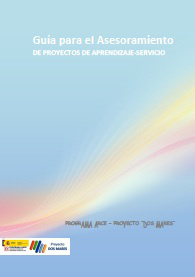 Hace unos meses vio la luz esta Guía para el asesoramiento, accesible en euskera y castellano que es uno de los productos que, en el marco del Programa ARCE, modalidad B, los centros de formación del profesorado (CFP) Berritzegunea de Donostia, CEFIRE de Valencia, CEP de Santander y Servei Educatiu Ciutat de L”Hospitalet de Llobregat, desarrollaron durante los cursos 2011-2012 y 2012-2013 configurando desde el proyecto “Dos Mares, una red para formación e impulso del Aprendizaje-Servicio”. En ella se ha tratado de poner en el centro del enfoque el papel del Asesor o Asesora. Desde esa perspectiva, se entiende su intervención como la de un profesional que propone, sugiere, apunta aspectos a tener en cuenta, modos de intervenir, recursos para el desarrollo de Proyectos de Aprendizaje-Servicio.La función de este trabajo es “Ayudar a asesorar” esperando que sea realmente útil para guiar y acompañar a los educadores/as que se comprometen con la educación de los chicos y chicas en su función de facilitadores del pleno desarrollo de sus competencias personales y sociales, independientemente de su origen, condición, capacidades, cultura …En la base de la intervención asesora se encuentra el desarrollo de las competencias básicas en nuestro alumnado. En este contexto, cabe plantearse la siguiente cuestión: ¿Es el aprendizaje, desarrollo y refuerzo de las competencias básicas cometido exclusivo de la escuela o es toda la comunidad quien ha de implicarse en ello? ¿No deberían enseñarse y desarrollarse dichas competencias desde la escuela, la familia, las instituciones, las entidades sociales, etc. configurándose cada comunidad como una comunidad educadora? Sería interesante que se fueran difuminando las barreras entre modelos de aprendizaje formal, no formal e informal y se propiciara la conciliación y combinación de todos ellos en aras de lograr una mejor respuesta educativa a todas las personas y a lo largo de toda la vida. En ese sentido, el Aprendizaje-Servicio aporta claves y estrategias que facilitan esa tareaReconocemos la ciudadanía de nuestros chicos y chicas, como sujetos de derechos y deberes, como personas capaces de asumir responsabilidades ciudadanas, en su proceso de crecimiento y maduración. Dicho proceso es progresivo y tiene como horizonte conseguir personas adultas que asuman responsabilidades y obligaciones personales y sociales en el ejercicio de una ciudadanía activa.Así mismo, se entiende la función del asesoramiento como una instancia que dinamiza y da apoyo al cambio educativo, por lo que abarca e incide en la vida general del centro, en todas sus instancias.En ese sentido, se erige en una tarea que ayuda a la transformación del centro a fin de que se convierta en una institución que trabaja colaborativamente para la generación de conocimiento desde un compromiso claro con la justicia social.Se trata, en definitiva, de que todos los agentes educativos orienten su actuación y se comprometan con la innovación educativa y con ello avancen en la transformación de la sociedad para que ésta sea más justa y solidaria.La Guía se compone de 6 capítulos y cuatro anexos.1.-El Aprendizaje-Servicio2.- El Asesoramiento en Proyectos de Aprendizaje-Servicio3.- Escenarios para el asesoramiento de proyectos de Aprendizaje-Servicio en el entorno educativo3.1.- Informar y difundir el Aprendizaje-Servicio3.2.- Identificación de buenas prácticas educativas3.3.- Acompañamiento en un proyecto3.4.- El aprendizaje servicio en los planes del centro3.5.- acompañamiento en la evaluación del proyecto4.- Aspectos legales y normativos5.- La colaboración de/con otros agentes. El trabajo en red6.- Recursos7.-Anexo I: Desarrollo de un taller introductorio sobre ApS para el profesorado.8.-Anexo II: Ejemplos de referencia para identificar prácticas próximas al ApS.9.-Anexo III: Ejemplos de posibles enfoques a dar al Asesoramiento para la reorientación de prácticas educativas hacia el ApS.10: Anexo IV: Diferentes posibilidades de elaborar proyectos de ApS, según las áreas y competencias curriculares.Puedes acceder a ella tanto en euskera como en castellano en los siguientes enlaces:Guía para el asesoramiento:http://issuu.com/bgg01/docs/asesoramientohttp://es.calameo.com/read/003183113a7debd a03f26Aholkularitza Gida:http://issuu.com/bgg01/docs/aholkularitzahttp://es.calameo.com/read/00318311359399e c449b0¿Dónde descargar materiales o encontrar referencias  sobre ApS?En las webs de los grupos que promueven aprendizaje-servicio en nuestro país y también en otros países hay páginas que recogen cantidad de libros, guías, recursos, descripciones de proyectos, materiales para niños y jóvenes…:Publicaciones en la web de la Red ApS(U)Biblioteca Virtual del Centre Promotor d’Aprenentatge ServeiBiblioteca de la Fundación ZerbikasBibliografía sugerida por CLAYSSPublicaciones de CLAYSSBuscador de recursos del National Service-Learning ClearinghouseCatálogo de los libros de ABCD Books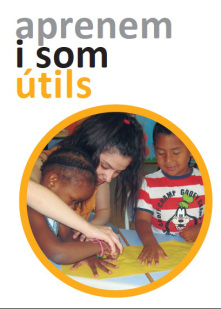 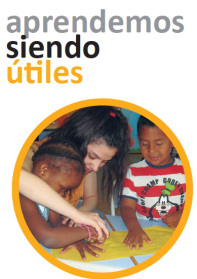 